Który zajączek zje kapustę? Sprawdź, przesuwając palec po liniach.Pokoloruj tego zajączka i kapustę.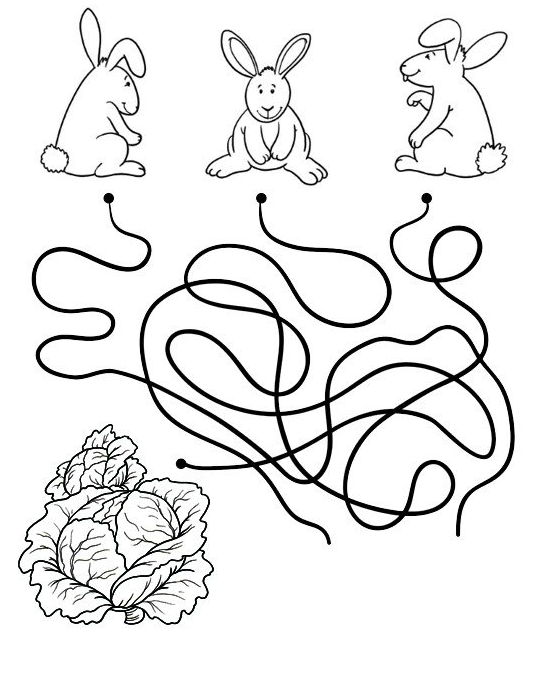 